Task 1:  The Distance FormulaVertical Line Segments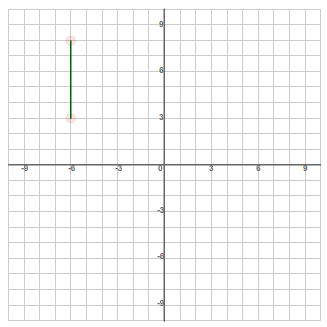 How long is the line segment on the graph?	unitsHow can the length be determined using a mathematical calculation instead of counting the number of squares?Answer: ______________Horizontal Line Segments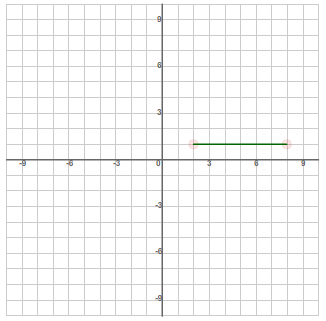 How long is the line segment on the graph?	unitsHow can the length be determined using a mathematical calculation instead of counting the number of squares?Answer: ______________Diagonal Line Segments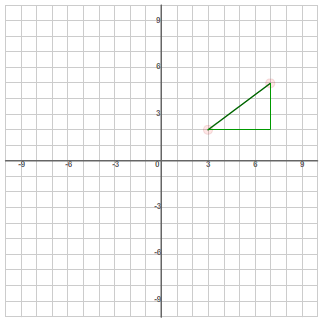 This line segment is more difficult to determine the length as the number of squares cannot be counted as they are on a diagonal. First, calculate the vertical line segmenty2 - y1 = Second, calculate the horizontal line segmentx2 - x1 = Then, calculate the hypotenuse of the right triangle c2 = a2 + b2	=	=	=	=	=Ex. Using the formula, find the length of the line segment D (-3, 5) and E (4,-6).Task 2:  Practice Complete the 5 practice examples in Discovering Distances.Task 3:  ApplicationsWhat types of triangles are there?_______________________ = all sides unequal      _______________________ = 2 equal sides_______________________ = 3 equal sides            _______________________ = follows the Pythagorean Theorem:  a2 + b2 = c2, where c is the hypotenuse (the longest side)A triangle has these vertices:  D(6, 3), O(-4, 1), G(2, -5).  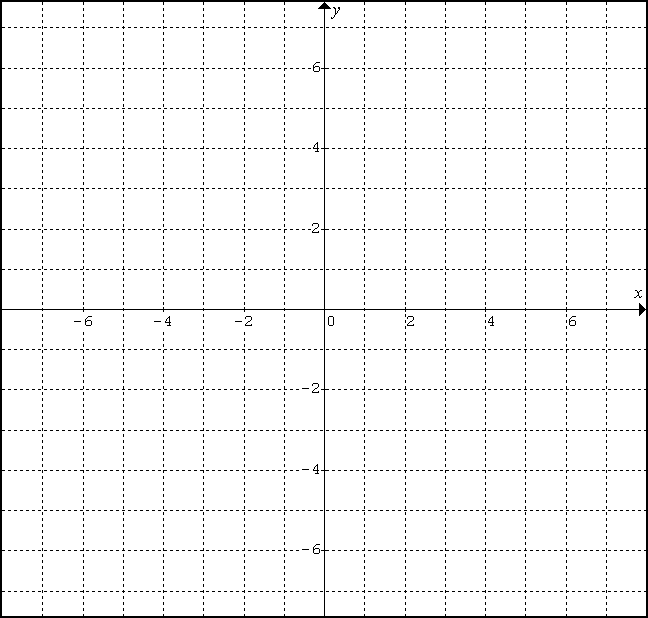 Graph this triangle.Determine the length of each side using the formula.  Leave your answers with the square root.DO = OG = DG = Therefore, ∆DOG is _________________________ (scalene, isosceles, or equilateral?)A triangle has these vertices:  C(5, -2), A(-3, 6), T(7, 0).  Graph this triangle.Use the formula to determine the length of each side.  Leave your answers with the square root.	CA = 		AT = 		CT = Therefore, ∆CAT is _________________________ (scalene, isosceles, or equilateral?)Use the three lengths and the Pythagorean Theorem to determine if ∆CAT is right angled.Determine the slope of each side!		CA = 				AT = 				CT = How can you use the slopes to determine whether ∆CAT is right angled?Length of a Line Segment Formula:	length = 